The WhatProject or Product NameProject TimeframeProduct Pitch (one or two sentences)The WhyProduct GoalsSuccess MeasuresThe WhoContributors and RelationshipsIdentify Name, skills, percent allocated to project, specific time windows they are available if necessary, and place them in the appropriate location on the venn diagramThe WhenCadence Time(s) for Sprint Retrospective/Sprint Planning, Daily Stand-Up, Sprint Demos, Prioritization Meeting, Estimation Meeting, and Backlog Grooming Sessions Logistics Time(s) for Sprint Retrospective/Sprint Planning, Daily Stand-Up, Sprint Demos, Prioritization Meeting, Estimation Meeting, and Backlog Grooming Sessions ConstraintsMisc.<insert Misc. questions specific to project context>?? WeeksWe are building < Name> so that we can < >  These may or may not map one-to-one with Product Goals.  These should be framed as measurements.For example: Reduce < > 50% by < >Tips: Start with Action Verbs: Achieve, Improve, Reduce, Complete, IncreaseUse these 5 Categories to identify measuresHard Dollars Saved or Incremental Revenue Achieved - identify a dollar amount saved or new revenue that will be achieved. Process Improvements Metrics that Help Competitiveness - improvements realized that can be directly linked to your ability to compete and win new business.  For example is shortening on-boarding time for new clients.   
lag time?  Process Improvement Metrics that Reduce Risk - Achieving better compliance to regulations.  Process Improvement Metrics that Reduce Operating Expenses and Improve Service  General Process Improvement Metrics - For example, "99% reduction in manual steps  Reduce RisksImprovement Management of Increase ProductivityMeasure
what we will measureSource
source for measurementBenchmark
what the situation is nowMinimum Target
the minimum acceptable value for the measurementDesired Target
the desired target value for the measurement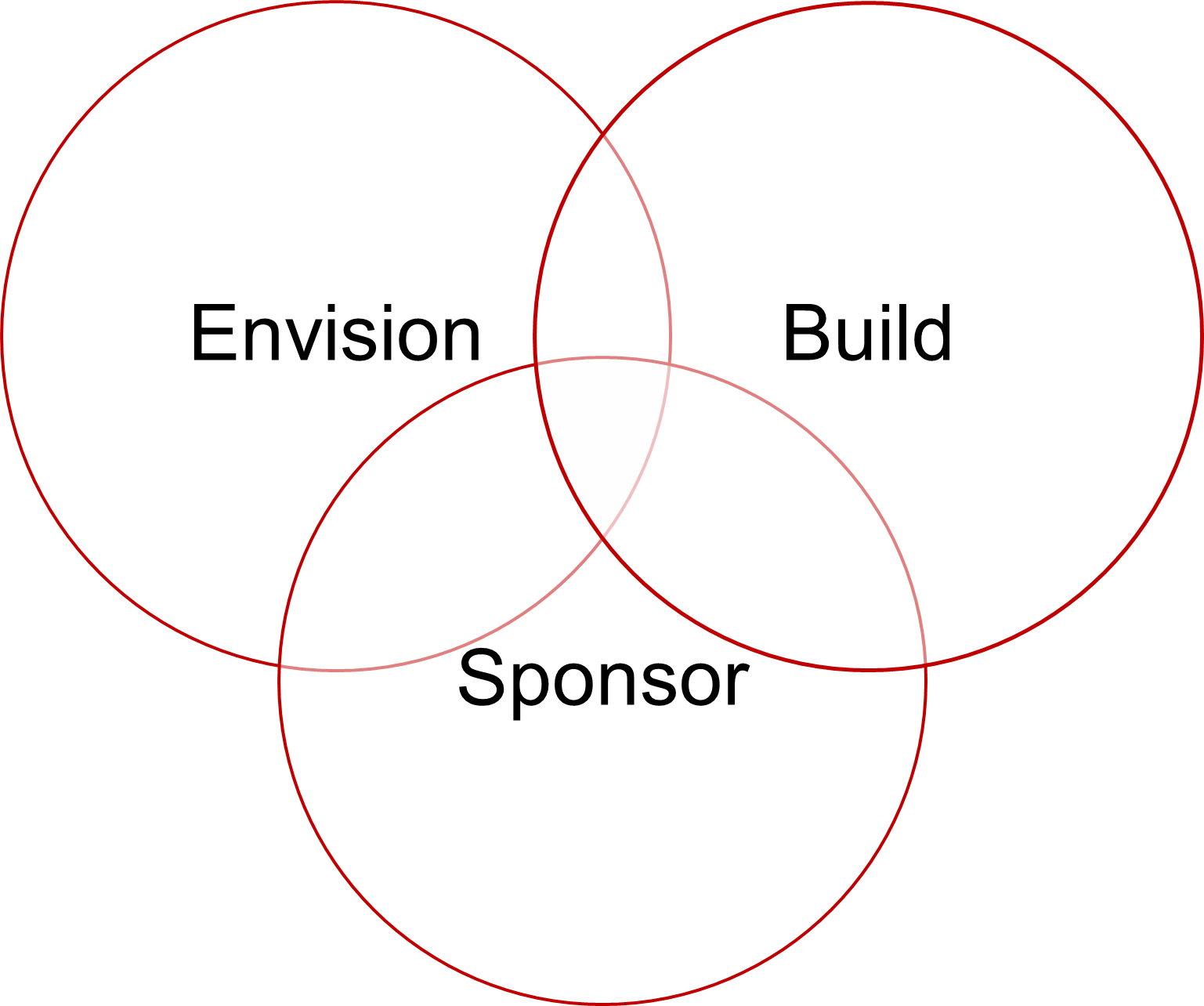 MeetingRequired AttendeesOptional AttendeesFacilitatorLogisticsNotesDaily Stand-UpBacklog PrioritizationSprint DemoSprint PlanningMondayTuesdayWednesdayThursdayFridayNotes
(PTO, etc.)Product Owner Availability for QuestionsProduct Owner Available for Validation ReviewCore Team, Core Hours